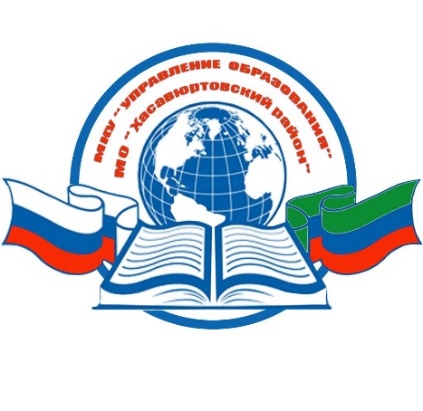 РЕСПУБЛИКА ДАГЕСТАНМКУ «УПРАВЛЕНИЕ ОБРАЗОВАНИЯ»МУНИЦИПАЛЬНОГО ОБРАЗОВАНИЯ«ХАСАВЮРТОВСКИЙ РАЙОН»368006,  г. Хасавюрт, ул. Мусаева, 33          	                      тел/факс: (87231)5-19-22   E-mail: xas-ruo@mail.ru«___». ____ 2022 г.                                                                                                                         № Руководителям образовательных организацийДоводим до Вашего сведения, заполнить в личных кабинетах ОО на сайте ФИС ОКО расписание проведения ВПР в 5-9 классах в срок до 02.09.2022 года. (Публикация от 22 августа 2022 года «Сбор Расписания ВПР 2022 осень»).При заполнении расписания в разделе «Компьютерная форма» по всем классам и предметам нужно выбрать «Традиционная форма/класс отсутствует»Дополнительно просим при работе с формой сбора расписания обратить Ваше внимание на заполнение 7, 8 и 9 классах, в которых указываются 2 дополнительных дня: 1 день – предмет из числа естественно-научного цикла; 2 день – предмет из числа гуманитарного цикла.При составлении расписания для предмета «Иностранный язык. 8 класс», который сдаётся в компьютерной форме, необходимо выбрать язык и количество дней от 1 до 5.При заполнении формы «Сбор классов ВПР 2022», каждый класс (А, Б, В и т.д.) параллели необходимо вносить на отдельной строке. Недопустимо перечисление всех классов в одной строке. Если в параллели только 1 класс, то в строке "Буква (цифра) класса" выберите слово "отсутствует".Прилагаем также график проведения ВПР-2022, в котором расписаны единые даты проведения ВПР для всех школ, а также инструкции по заполнению форм. Начальник                                                                                                  К. КабардиевИсполнитель: Магомедов У.Ш.